Allegato  1Al Dirigente Scolastico                                     dell’Istituto Omnicomprensivo di BovinoIl/La sottoscritto/a _________________________________ nato/a ____________________________________ il ______________________________,  residente a _____________________________________________________ Via _____________________________________, n. _____, codice fiscale ______________________________ email ______________________________ tel. _____________________________CHIEDEl'ammissione alla selezione avente per oggetto l’individuazione, mediante procedura comparativa per l’individuazione di un Responsabile del Servizio di Prevenzione e Protezione, A tal fine, valendosi delle disposizioni di cui all'art. 46 del DPR 28/12/2000 n. 445, consapevole delle sanzioni stabilite per le false attestazioni e mendaci dichiarazioni, previste dal Codice Penale e dalle Leggi speciali in materia:DICHIARAsotto la personale responsabilità che:	(barrare con una x)□ 	di essere iscritto nelle liste elettorali del comune di ________________________□    di non aver riportato a suo carico condanne per taluno dei reati di cui agli articoli 600-bis, 600-ter, 600-quater, 600-quinquies e 609-undecies del codice penale, ovvero irrogazione di sanzioni interdittive all'esercizio di attività che comportino contatti diretti e regolari con minori.□  di non aver riportato condanne penali, □  di aver riportato le seguenti condanne penali: 	__________________________________________     __________________________________________;□  di non aver procedimenti penali pendenti, □  di avere i seguenti procedimenti penali pendenti: 	__________________________________________     __________________________________________;□    il possesso dei titoli previsti come requisiti necessari;□	di avere le esperienze lavorative utili all’attribuzione del punteggio;di aver preso visione dell’Avviso e di approvarne senza riserva ogni contenuto. Luogo e data	________________________________                                                                               Firma ___________________________________________-----------------------------------------------------------CONSENSO AL TRATTAMENTO DEI DATI PERSONALIIl/la sottoscritto/a con la presente,AUTORIZZAL’Istituto Omnicomprensivo di Bovino al trattamento dei dati personali presenti nell’offerta ai sensi del Decreto Legislativo 30 giugno 2003, n. 196 “Codice in materia di protezione dei dati personali” e del GDPR (Regolamento UE 2016/679)Luogo e data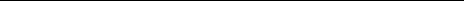                                                                                                            Firma                                                                                                                                                                                                                                                                          _______________________________________________________